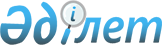 О внесении изменений в решение Зайсанского районного маслихата от 24 декабря 2019 года №48-1 "О бюджете Зайсанского района на 2020-2022 годы"
					
			Утративший силу
			
			
		
					Решение Зайсанского районного маслихата Восточно-Казахстанской области от 26 июня 2020 года № 56-3. Зарегистрировано Департаментом юстиции Восточно-Казахстанской области 3 июля 2020 года № 7266. Утратило силу - решением Зайсанского районного маслихата Восточно-Казахстанской области 23 декабря 2020 года № 67-1
      Сноска. Утратило силу - решением Зайсанского районного маслихата Восточно-Казахстанской области от 23.12.2020 № 67-1 (вводится в действие с 01.01.2021).

      Примечание ИЗПИ.

      В тексте документа сохранена пунктуация и орфография оригинала.
      В соответствии со статьями 106, 109 Бюджетного Кодекса Республики Казахстан от 4 декабря 2008 года, подпунктом 1) пункта 1 статьи 6 Закона Республики Казахстан от 23 января 2001 года "О местном государственном управлении и самоуправлении в Республике Казахстан", решением Восточно-Казахстанского областного маслихата от 15 июня 2020 года № 39/430-VI "О внесении изменений и дополнения в решение Восточно-Казахстанского областного маслихата от 13 декабря 2019 года № 35/389-VІ "Об областном бюджете на 2020-2022 годы" (зарегистрировано в Реестре государственной регистрации нормативных правовых актов за номером 7207) Зайсанский районный маслихат РЕШИЛ:
      1. Внести в решение Зайсанского районного маслихата от 24 декабря 2019 года № 48-1 "О бюджете Зайсанского района на 2020-2022 годы" (зарегистрировано в Реестре государственной регистрации нормативных правовых актов за номером 6486 и опубликовано 13 января 2020 года в Эталонном контрольном банке нормативных правовых актов Республики Казахстан в электронном виде) следующие изменения:
      пункт 1 изложить в следующей редакции:
      "1. Утвердить районный бюджет на 2020-2022 годы согласно приложениям 1, 2 и 3 соответственно, в том числе на 2020 год в следующих объемах:
      1) доходы – 8754821,2 тысяч тенге, в том числе:
      налоговые поступления – 1471023 тысяч тенге;
      неналоговые поступления – 26163 тысяч тенге;
      поступления от продажи основного капитала – 28475 тысяч тенге;
      поступления трансфертов - 7222895,6 тысяч тенге;
      2) затраты – 8789411,9 тысяч тенге;
      3) чистое бюджетное кредитование – 323712тысяч тенге, в том числе:
      бюджетные кредиты – 340409тысяч тенге;
      погашение бюджетных кредитов – 16697 тысяч тенге;
      4) сальдо по операциям с финансовыми активами –0,0 тысяч тенге;
      приобретение финансовых активов – 0,0 тысяч тенге;
      поступления от продажи финансовых активов государства – 0,0 тысяч тенге;
      5) дефицит (профицит) бюджета – - 358302,7 тысяч тенге;
      6) финансирование дефицита (использование профицита) бюджета – 358302,7 тысяч тенге;
      поступление займов – 340409 тысяч тенге;
      погашение займов – 16697 тысяч тенге;
      используемые остатки бюджетных средств – 34590,7 тысяч тенге.";
      пункт 7 изложить в следующей редакции:
      "7. Учесть, что в районном бюджете на 2020 год предусмотрены трансферты из областного бюджета в сумме 1020488,6 тысяч тенге, согласно приложению 5.";
      пункт 8 изложить в следующей редакции:
      "8. Учесть, что в районном бюджете на 2020 год предусмотрены трансферты из республиканского бюджета в сумме 2372946 тысяч тенге, согласно приложению 6.".
      приложения 1, 5, 6, 8 к указанному решению изложить в новой редакции согласно приложениям 1, 2, 3, 4 настоящего решения.
      2. Настоящее решение вводится в действие с 1 января 2020 года Бюджет района на 2020 год Трансферты из областного бюджета на 2020 год Трансферты из республиканского бюджета на 2020 год Трансферты к бюджетам города районного значения, сельских округов на 2020 год
					© 2012. РГП на ПХВ «Институт законодательства и правовой информации Республики Казахстан» Министерства юстиции Республики Казахстан
				
      Председатель сессии 

Т. Тусупов

      Секретарь районного маслихата 

Д. Ыдырышев
Приложение к решению 
Зайсанского районного 
Маслихата от 26 июня 2020 года 
за № 56-3Приложение 1 
к решению Зайсанского 
районного Маслихата 
от 24 декабря 2019 года 
за № 48-1
Категория
Категория
Категория
Категория
Сумма (тыс. тенге)
Класс
Класс
Класс
Сумма (тыс. тенге)
Подкласс
Подкласс
Сумма (тыс. тенге)
Наименование
Сумма (тыс. тенге)
I. ДОХОДЫ
8754822,6
1
Налоговые поступления
1438604
01
Подоходный налог
410956
1
Корпоративный подоходный налог
60000
2
Индивидуальный подоходный налог
350956
03
Социальный налог
320000
1
Социальный налог
320000
04
Налоги на собственность
666200
1
Налоги на имущество
665000
5
Единый земельный налог
1200
05
Внутренние налоги на товары, работы и услуги
32155
2
Акцизы
4516
3
Поступления за использование природных и других ресурсов 
12000
4
Сборы за ведение предпринимательской и профессиональной деятельности
15639
08
Обязательные платежи, взимаемые за совершение юридически значимых действий и (или) выдачу документов уполномоченными на то государственными органами или должностными лицами
9293
1
Государственная пошлина
9293
2
Неналоговые поступления
60558,4
01
Доходы от государственной собственности
16654,4
5
Доходы от аренды имущества, находящегося в государственной собственности
16500
7
Вознаграждения по кредитам, выданным из государственного бюджета
154,4
04
Штрафы, пени, санкции, взыскания, налагаемые государственными учреждениями, финансируемыми из государственного бюджета, а также содержащимися и финансируемыми из бюджета (сметы расходов) Национального Банка Республики Казахстан
130
1
Штрафы, пени, санкции, взыскания, налагаемые государственными учреждениями, финансируемыми из государственного бюджета, а также содержащимися и финансируемыми из бюджета (сметы расходов) Национального Банка Республики Казахстан, за исключением поступлений от организаций нефтяного сектора и в Фонд компенсации потерпевшим
130
06
Прочие неналоговые поступления
43774
1
Прочие неналоговые поступления
43774
3
Поступления от продажи основного капитала
26500
01
Продажа государственного имущества, закрепленного за государственными учреждениями
1500
1
Продажа государственного имущества, закрепленного за государственными учреждениями
1500
03
Продажа земли и нематериальных активов
25000
1
Продажа земли
25000
4
Поступления трансфертов
7229160,2
01
Трансферты из нижестоящих органов государственного управления
6264,6
3
Трансферты из бюджетов городов районного значения, сел, поселков, сельских округов
6264,6
02
Трансферты из вышестоящих органов государственного управления
7222895,6
2
Трансферты из областного бюджета
7222895,6
Функциональная группа
Функциональная группа
Функциональная группа
Функциональная группа
Функциональная группа
Сумма (тыс.тенге)
Функциональная подгруппа
Функциональная подгруппа
Функциональная подгруппа
Функциональная подгруппа
Сумма (тыс.тенге)
Администратор бюджетных программ
Администратор бюджетных программ
Администратор бюджетных программ
Сумма (тыс.тенге)
Программа
Программа
Сумма (тыс.тенге)
Наименование
Сумма (тыс.тенге)
II.ЗАТРАТЫ
8789413,3
1
Государственные услуги общего характера
682234,2
1
Представительные, исполнительные и другие органы, выполняющие общие функции государственного управления
171560
112
Аппарат маслихата района (города областного значения)
22385
001
Услуги по обеспечению деятельности маслихата района (города областного значения)
22023
003
Капитальные расходы государственного органа
362
122
Аппарат акима района (города областного значения)
149175
001
Услуги по обеспечению деятельности акима района (города областного значения)
139861
003
Капитальные расходы государственного органа
4704
113
Целевые текущие трансферты нижестоящим бюджетам
4610
2
Финансовая деятельность
2412
459
Отдел экономики и финансов района (города областного значения)
2412
003
Проведение оценки имущества в целях налогообложения
1076,8
010
Приватизация, управление коммунальным имуществом, постприватизационная деятельность и регулирование споров, связанных с этим
1335,2
9
Прочие государственные услуги общего характера
508262,2
454
Отдел предпринимательства и сельского хозяйства района (города областного значения)
23634
001
Услуги по реализации государственной политики на местном уровне в области развития предпринимательства и сельского хозяйства
23464
007
Капитальные расходы государственного органа
170
458
Отдел жилищно-коммунального хозяйства, пассажирского транспорта и автомобильных дорог района (города областного значения)
444351,2
001
Услуги по реализации государственной политики на местном уровне в области жилищно-коммунального хозяйства, пассажирского транспорта и автомобильных дорог
29421,1
013
Капитальные расходы государственного органа
580
113
Целевые текущие трансферты нижестоящим бюджетам
414350,1
459
Отдел экономики и финансов района (города областного значения)
40277
001
Услуги по реализации государственной политики в области формирования и развития экономической политики, государственного планирования, исполнения бюджета и управления коммунальной собственностью района (города областного значения)
39777
015
Капитальные расходы государственного органа
500
2
Оборона
23292
1
Военные нужды
19087
122
Аппарат акима района (города областного значения)
19087
005
Мероприятия в рамках исполнения всеобщей воинской обязанности
19087
2
Организация работы по чрезвычайным ситуациям
4205
122
Аппарат акима района (города областного значения)
4205
006
Предупреждение и ликвидация чрезвычайных ситуаций масштаба района (города областного значения)
1410
007
Мероприятия по профилактике и тушению степных пожаров районного (городского) масштаба, а также пожаров в населенных пунктах, в которых не созданы органы государственной противопожарной службы
2795
4
Образование
4431098
1
Дошкольное воспитание и обучение
51133
464
Отдел образования района (города областного значения)
51133
040
Реализация государственного образовательного заказа в дошкольных организациях образования
51133
2
Начальное, основное среднее и общее среднее образование
4100861
464
Отдел образования района (города областного значения)
4026800
003
Общеобразовательное обучение
3903653
006
Дополнительное образование для детей
123147
465
Отдел физической культуры и спорта района (города областного значения)
71899
017
Дополнительное образование для детей и юношества по спорту
71899
466
Отдел архитектуры, градостроительства и строительства района (города областного значения)
2162
021
Строительство и реконструкция объектов начального, основного среднего и общего среднего образования
2162
9
Прочие услуги в области образования
279104
464
Отдел образования района (города областного значения)
279104
001
Услуги по реализации государственной политики на местном уровне в области образования
13965
005
Приобретение и доставка учебников, учебно-методических комплексов для государственных учреждений образования района (города областного значения)
51859
015
Ежемесячная выплата денежных средств опекунам (попечителям) на содержание ребенка-сироты (детей-сирот), и ребенка (детей), оставшегося без попечения родителей
20878
022
Выплата единовременных денежных средств казахстанским гражданам, усыновившим (удочерившим) ребенка (детей)-сироту и ребенка (детей), оставшегося без попечения родителей
400
023
Методическая работа
46485
067
Капитальные расходы подведомственных государственных учреждений и организаций
116306
113
Целевые текущие трансферты нижестоящим бюджетам
29211
6
Социальная помощь и социальное обеспечение
712340
1
Социальное обеспечение
312718
451
Отдел занятости и социальных программ района (города областного значения)
312718
005
Государственная адресная социальная помощь
312718
2
Социальная помощь
349692
451
Отдел занятости и социальных программ района (города областного значения)
326431
002
Программа занятости
165910
004
Оказание социальной помощи на приобретение топлива специалистам здравоохранения, образования, социального обеспечения, культуры, спорта и ветеринарии в сельской местности в соответствии с законодательством Республики Казахстан
27060
006
Оказание жилищной помощи
870
007
Социальная помощь отдельным категориям нуждающихся граждан по решениям местных представительных органов
53709
017
Обеспечение нуждающихся инвалидов обязательными гигиеническими средствами и предоставление услуг специалистами жестового языка, индивидуальными помощниками в соответствии с индивидуальной программой реабилитации инвалида
41011
023
Обеспечение деятельности центров занятости населения
37871
458
Отдел жилищно-коммунального хозяйства, пассажирского транспорта и автомобильных дорог района (города областного значения)
22135
068
Социальная поддержка отдельных категорий граждан в виде льготного, бесплатного проезда на городском общественном транспорте (кроме такси) по решению местных представительных органов
22135
464
Отдел образования района (города областного значения)
1126
030
Содержание ребенка (детей), переданного патронатным воспитателям
1126
9
Прочие услуги в области социальной помощи и социального обеспечения
49930
451
Отдел занятости и социальных программ района (города областного значения)
49930
001
Услуги по реализации государственной политики на местном уровне в области обеспечения занятости и реализации социальных программ для населения
28074
011
Оплата услуг по зачислению, выплате и доставке пособий и других социальных выплат
4000
021
Капитальные расходы государственного органа
500
113
Целевые текущие трансферты нижестоящим бюджетам
17356
7
Жилищно-коммунальное хозяйство
422856,9
1
Жилищное хозяйство
339209,9
458
Отдел жилищно-коммунального хозяйства, пассажирского транспорта и автомобильных дорог района (города областного значения)
136222
003
Организация сохранения государственного жилищного фонда
3001
033
Проектирование, развитие и (или) обустройство инженерно-коммуникационной инфраструктуры
18021
070
Возмещение платежей населения по оплате коммунальных услуг в режиме чрезвычайного положения в Республике Казахстан
115200
466
Отдел архитектуры, градостроительства и строительства района (города областного значения)
202987,9
003
Проектирование, строительство и (или) приобретение жилья коммунального жилищного фонда
118725,3
004
Проектирование, развитие, обустройство и (или) приобретение инженерно-коммуникационной инфраструктуры
84262,6
2
Коммунальное хозяйство
78347
458
Отдел жилищно-коммунального хозяйства, пассажирского транспорта и автомобильных дорог района (города областного значения)
78347
012
Функционирование системы водоснабжения и водоотведения
73347
026
Организация эксплуатации тепловых сетей, находящихся в коммунальной собственности районов (городов областного значения)
5000
3
Благоустройство населенных пунктов
5300
458
Отдел жилищно-коммунального хозяйства, пассажирского транспорта и автомобильных дорог района (города областного значения)
5300
016
Обеспечение санитарии населенных пунктов
1000
018
Благоустройство и озеленение населенных пунктов
4300
8
Культура, спорт, туризм и информационное пространство
402615,9
1
Деятельность в области культуры
213490
466
Отдел архитектуры, градостроительства и строительства района (города областного значения)
1792
011
Развитие объектов культуры
1792
478
Отдел внутренней политики, культуры и развития языков района (города областного значения)
211698
009
Поддержка культурно-досуговой работы
211698
2
Спорт
97828,9
465
Отдел культуры физической культуры и спорта района (города областного значения)
97828,9
001
Услуги по реализации государственной политики на местном уровне в сфере физической культуры и спорта
8612
004
Капитальные расходы государственного органа
230
005
Развитие массового спорта и национальных видов спорта
70551,9
006
Проведение спортивных соревнований на районном (города областного значения) уровне
6300
007
Подготовка и участие членов сборных команд района (города областного значения) по различным видам спорта на областных спортивных соревнованиях
12135
3
Информационное пространство
37776
478
Отдел внутренней политики, культуры и развития языков района (города областного значения)
37776
005
Услуги по проведению государственной информационной политики через газеты и журналы
7500
007
Функционирование районных (городских) библиотек
30126
008
Развитие государственного языка и других языков народа Казахстана
150
9
Прочие услуги по организации культуры, спорта, туризма и информационного пространства
53521
478
Отдел внутренней политики, культуры и развития языков района (города областного значения)
53521
001
Услуги по реализации государственной политики на местном уровне в области информации, укрепления государственности и формирования социального оптимизма граждан, развития языков и культуры
24728
004
Реализация мероприятий в сфере молодежной политики
19168
032
Капитальные расходы подведомственных государственных учреждений и организаций
9625
9
Топливно-энергетический комплекс и недропользование
662044
9
Прочие услуги в области топливно-энергетического комплекса и недропользования
662044
466
Отдел архитектуры, градостроительства и строительства района (города областного значения)
662044
036
Развитие газотранспортной системы
662044
10
Сельское, водное, лесное, рыбное хозяйство, особо охраняемые природные территории, охрана окружающей среды и животного мира, земельные отношения
44756,8
1
Сельское хозяйство
15195,8
473
Отдел ветеринарии района (города областного значения)
15195,8
001
Услуги по реализации государственной политики на местном уровне в сфере ветеринарии
7445,8
007
Организация отлова и уничтожения бродячих собак и кошек
750
011
Проведение противоэпизоотических мероприятий
7000
6
Земельные отношения
21144
463
Отдел земельных отношений района (города областного значения)
21144
001
Услуги по реализации государственной политики в области регулирования земельных отношений на территории района (города областного значения)
17419
006
Землеустройство, проводимое при установлении границ районов, городов областного значения, районного значения, сельских округов, поселков, сел
3360
007
Капитальные расходы государственного органа
365
9
Прочие услуги в области сельского, водного, лесного, рыбного хозяйства, охраны окружающей среды и земельных отношений
8417
459
Отдел экономики и финансов района (города областного значения)
8417
099
Реализация мер по оказанию социальной поддержки специалистов
8417
11
Промышленность, архитектурная, градостроительнаяистроительнаядеятельность
34573,5
2
Архитектурная, градостроительнаяистроительнаядеятельность
34573,5
466
Отдел архитектуры, градостроительства и строительства района (города областного значения)
34573,5
001
Услугипореализации государственной политики в области  строительства улучшения архитектурного облика городов,районов и населенных пунктов области и обеспечению рационального и эффективного градостроительного освоения территории района (города областного значения)
26222,5
013
Разработкасхемградостроительногоразвитиятерриториирайона, генеральныхплановгородоврайонного (областного) значения, поселковииныхсельскихнаселенныхпунктов
8250
015
Капитальныерасходыгосударственногооргана
101
12
Транспорт и коммуникации
566983,8
1
Автомобильный транспорт
546983,8
458
Отдел жилищно-коммунального хозяйства, пассажирского транспорта и автомобильных дорог района (города областного значения)
546983,8
022
Развитие транспортной инфраструктуры
24000
023
Обеспечение функционирования автомобильных дорог
24831,9
045
Капитальныйисреднийремонтавтомобильныхдорограйонногозначенияиулицнаселенныхпунктов
498151,9
9
Прочие услуги в сфере транспорта и коммуникаций
20000
458
Отдел жилищно-коммунального хозяйства, пассажирского транспорта и автомобильных дорог района (города областного значения)
20000
024
Организация внутрипоселковых (внутригородских), пригородных и внутрирайонных общественных пассажирских перевозок
20000
13
Прочие
79159,6
3
Поддержка предпринимательской деятельности и защита конкуренции
29787
466
Отдел архитектуры, градостроительства и строительства района (города областного значения)
29787
026
Развитие индустриальной инфраструктуры в рамках Государственной программы поддержки и развития бизнеса "Дорожная карта бизнеса-2025"
29787
9
Прочие
49372,6
459
Отдел экономики и финансов района (города областного значения)
29177
012
Резерв местного исполнительного органа района (города областного значения)
29177
464
Отдел образования района (города областного значения)
19707
096
Выполнение государственных обязательств по проектам государственно-частного партнерства
19707
466
Отдел архитектуры, градостроительства и строительства района (города областного значения)
488,6
085
Реализация бюджетных инвестиционных проектов в моногородах
488,6
14
Обслуживание долга
154,4
1
Обслуживание долга
154,4
459
Отдел экономики и финансов района (города областного значения)
154,4
021
Обслуживание долга местных исполнительных органов по выплате вознаграждений и иных платежей по займам из областного бюджета
154,4
15
Трансферты
727304,2
1
Трансферты
727304,2
459
Отдел экономики и финансов района (города областного значения)
727304,2
006
Возврат неиспользованных (недоиспользованных) целевых трансфертов
 

1702
024
Целевые текущие трансферты из нижестоящего бюджета на компенсацию потерь вышестоящего бюджета в связи с изменением законодательства
247171,7
038
Субвенции
471594
054
Возврат сумм неиспользованных (недоиспользованных) целевых трансфертов, выделенных из республиканского бюджета за счет целевого трансферта из Национального фонда Республики Казахстан
 

6836,5
III.ЧИСТОЕ БЮДЖЕТНОЕ КРЕДИТОВАНИЕ
323712
Бюджетные кредиты
340409
10
Сельское, водное, лесное, рыбное хозяйство, особо охраняемые природные территории, охрана окружающей среды и животного мира, земельные отношения
43741
9
Прочие услуги в области сельского, водного, лесного, рыбного хозяйства, охраны окружающей среды и земельных отношений
43741
459
Отдел экономики и финансов района (города областного значения)
43741
018
Бюджетные кредиты для реализации мер социальной поддержки специалистов
43741
12
Транспорт и коммуникации
296668
1
Автомобильный транспорт
296668
458
Отдел жилищно-коммунального хозяйства, пассажирского транспорта и автомобильных дорог района (города областного значения)
296668
045
Капитальныйисреднийремонтавтомобильныхдорограйонногозначенияиулицнаселенныхпунктов
296668
5
Погашение бюджетных кредитов
16697
01
Погашение бюджетных кредитов
16697
1
Погашение бюджетных кредитов, выданных из государственного бюджета
16697
IV. CАЛЬДО ПО ОПЕРАЦИЯМ С ФИНАНСОВЫМИ АКТИВАМИ
0
Приобретение финансовых активов
0
Поступления от продажи финансовых активов государства
0
V.ДЕФИЦИТ (ПРОФИЦИТ) БЮДЖЕТА
-358302,7
VI.ФИНАНСИРОВАНИЕ ДЕФИЦИТА (ИСПОЛЬЗОВАНИЕ ПРОФИЦИТА) БЮДЖЕТА
358302,7
7
Поступление займов
340409
01
Внутренние государственные займы
340409
2
Договоры займа
340409
16
Погашение займов
16697
1
Погашение займов
16697
459
Отдел экономики и финансов района (города областного значения)
16697
005
Погашение долга местного исполнительного органа перед вышестоящим бюджетом
16697
8
Используемые остатки бюджетных средств
34590,7
01
Остатки бюджетных средств
34590,7
1
Свободные остатки бюджетных средств
34590,7Приложение 2 
к решению Зайсанского 
районного Маслихата 
от 26 июня 2020 года за № 56-3Приложение 5 
к решению Зайсанского 
районного маслихата 
от 24 декабря 2019 года № 48-1
№ п/п
Наименование
Суммы расходов (тыс тенге)
1
На социальную помощь отдельным категориям нуждающихся граждан
40590
2
На реализацию мероприятий в рамках Программы развития продуктивной занятости и массового предпринимательства
45817
3
Трансферты из областного бюджета бюджетам районов в области образования
204660
4
Проектирование, развитие, обустройство и (или) приобретение инженерно-коммуникационной инфраструктуры
42008,6
5
Развитие газотранспортной системы
94774
6
Трансферты из областного бюджета бюджетам районов
531204,9
7
Развитие индустриальной инфраструктуры в рамках Государственной программы поддержки и развития бизнеса "Дорожная карта бизнеса-2020"
29787
8
Проектирование и (или) строительство, реконструкция жилья коммунального жилищного фонда
20000
9
Реализация мероприятий в рамках программы "Ауыл – Ел бесігі"
11647,1
Всего
1020488,6Приложение 3 
к решению Зайсанского 
районного Маслихата 
от 26 июня 2020 года за № 56-3Приложение 6 
к решению Зайсанского 
районного маслихата 
от 24 декабря 2019 года № 48-1
№ п/п
Наименование
Суммы расходов (тыс тенге)
1
Развитие рынка труда, в рамках Программы развития продуктивной занятости и массового предпринимательства
84093
2
Обеспечение прав и улучшение качества жизни инвалидов в Республике Казахстан
13281
3
Увеличение оплаты труда педагогов
808083
4
На выплату государственной адресной социальной помощи
284967
5
Увеличение заработной платы работников социальной защиты
16149
6
Увеличение заработной платы работников культуры и архивных учреждений
37099
7
Увеличение оплаты труда тренеров
7827
8
Развитие газотранспортной системы
567270
9
Развитие транспортной инфраструктуры
199076
10
Проектирование и (или) строительство, реконструкция жилья коммунального жилищного фонда
84935
11
Компенсация потерь в связи со снижением налоговой нагрузки для субъектов малого и среднего бизнеса
50138
12
Реализация мероприятий в рамках программы "Ауыл – Ел бесігі"
104828
13
Возмещение платежей населения по оплате коммунальных услуг в режиме чрезвычайного положения в Республике Казахстан
115200
Итого
2372946Приложение 4 
к решению Зайсанского 
районного Маслихата 
от 26 июня 2020 года за № 56-3Приложение 8 
к решению Зайсанского 
районного маслихата 
от 24 декабря 2019 года № 48-1
Наименование бюджетов города районного значения, сельских округов
Сумма

 (тысяч тенге)
Бюджет города Зайсан
278266
Бюджет Айнабулакского сельского округа
13954
Бюджет Биржанского сельского округа
20132
Бюджет Дайырского сельского округа
3924
Бюджет Карабулакского сельского округа
1577
Бюджет Каратальского сельского округа
139399,1
Бюджет Кенсайского сельского округа
2654
Бюджет Сарытерекского сельского округа
4075
Бюджет Шиликтинского сельского округа
1546
Итого
465527,1